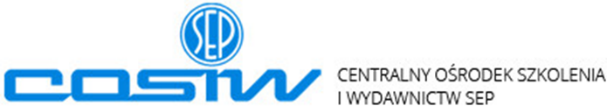 KARTA ZGŁOSZENIOWASZKOLENIE: Transformatory średniego i niskiego napięcia  podstawy teoretyczne i badania23-24 kwietnia 2024 r. Łódź1. Administratorem Pani/Pana danych osobowych jest Stowarzyszenie Elektryków Polskich z siedzibą w Warszawie; 00-050 Warszawa, 
ul. Świętokrzyska 142. W razie jakichkolwiek wątpliwości związanych z przetwarzaniem dotyczących Pani/Pana danych, prosimy o kontakt z Inspektorem Ochrony Danych pod adres e-mail: iod@sep.com.pl.3. Pani/Pana dane osobowe przetwarzane na podstawie art. 6 ust.1 lit. a) RODO w celu przeprowadzenia szkolenia, informowania przez Administratora o fakcie przyznania Pani/Panu certyfikatu na podstawie art. 6 ust. 1 lit c) RODO, jeżeli w związku z udzieleniem Pani/Panu certfikatu będzie niezbędne wypełnienie obowiązków prawnych ciążących na Administratorze; na podstawie art. 6 ust. 1 lit. f) RODO w celu realizowania uzasadnionych interesów Administratora. 4. Pani/Pana dane osobowe będą przechowywane przez okres 2 lat, lub do momentu cofnięcia zgody, gdy przetwarzanie odbywa się na jej podstawie, chyba że w chwili cofnięcia zgody będą istniały inne podstawy do przetwarzania Pani/Pana danych osobowych. 5. Przysługuje Pani/Panu prawo dostępu do treści swoich danych oraz prawo ich sprostowania, usunięcia, ograniczenia przetwarzania, prawo do przenoszenia danych oraz prawo do cofnięcia zgody, jeżeli przetwarzanie odbywa się na jej podstawie (bez wpływu na zgodność z prawem przetwarzania, którego dokonano na podstawie zgody przed jej cofnięciem). 6. Zgodnie z art. 21 ust. 4 RODO informujemy, iż przysługuje Pani/Panu prawo wniesienia sprzeciwu wobec przetwarzania dotyczących Pani/Pana danych osobowych. Sprzeciw należy złożyć inspektorowi ochrony danych, którego dane kontaktowe wskazane są w pkt 2. Zgodnie z art. 21 ust. 1 RODO, składając sprzeciw, należy wskazać jego przyczyny związane z Pani/Pana szczególną sytuacją.7. Jeśli uzna Pani/Pan, iż przetwarzanie danych osobowych Pani/Pana dotyczących narusza przepisy RODO, przysługuje Pani/Panu prawo wniesienia skargi do Prezesa Urzędu Ochrony Danych Osobowych.8. Podanie przez Panią/Pana danych osobowych jest dobrowolne, jednakże niezbędne do udziału w konkursie. 9. Dane mogą zostać udostępnione:a. podmiotom, którym musimy udostępnić dane na podstawie przepisów prawa,b. naszym podwykonawcom z którymi współpracujemy, którzy świadczą dla nas typowe usługi takie, jak usługi informatyczne, pocztowe, bankowe.10. Deklarujemy, że Pani/Pana dane nie będą przetwarzane poza EOG, ani nie będą na nich dokonywane automatyczne analizy danych. ………………………………………………………………………(data i podpis )www.szkoleniasep.pl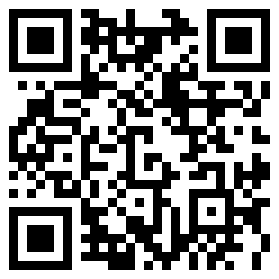 Imię i nazwiskoAdres e-mailNr telefonuDane do faktury